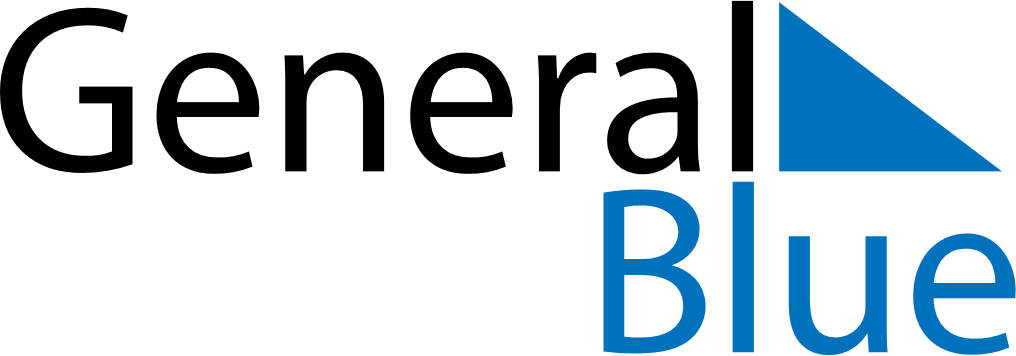 June 2024June 2024June 2024June 2024June 2024June 2024June 2024Lomas de Santa Cruz, MexicoLomas de Santa Cruz, MexicoLomas de Santa Cruz, MexicoLomas de Santa Cruz, MexicoLomas de Santa Cruz, MexicoLomas de Santa Cruz, MexicoLomas de Santa Cruz, MexicoSundayMondayMondayTuesdayWednesdayThursdayFridaySaturday1Sunrise: 5:52 AMSunset: 7:04 PMDaylight: 13 hours and 11 minutes.23345678Sunrise: 5:52 AMSunset: 7:04 PMDaylight: 13 hours and 12 minutes.Sunrise: 5:52 AMSunset: 7:05 PMDaylight: 13 hours and 12 minutes.Sunrise: 5:52 AMSunset: 7:05 PMDaylight: 13 hours and 12 minutes.Sunrise: 5:52 AMSunset: 7:05 PMDaylight: 13 hours and 12 minutes.Sunrise: 5:52 AMSunset: 7:06 PMDaylight: 13 hours and 13 minutes.Sunrise: 5:52 AMSunset: 7:06 PMDaylight: 13 hours and 13 minutes.Sunrise: 5:52 AMSunset: 7:06 PMDaylight: 13 hours and 13 minutes.Sunrise: 5:52 AMSunset: 7:07 PMDaylight: 13 hours and 14 minutes.910101112131415Sunrise: 5:52 AMSunset: 7:07 PMDaylight: 13 hours and 14 minutes.Sunrise: 5:52 AMSunset: 7:07 PMDaylight: 13 hours and 14 minutes.Sunrise: 5:52 AMSunset: 7:07 PMDaylight: 13 hours and 14 minutes.Sunrise: 5:53 AMSunset: 7:08 PMDaylight: 13 hours and 15 minutes.Sunrise: 5:53 AMSunset: 7:08 PMDaylight: 13 hours and 15 minutes.Sunrise: 5:53 AMSunset: 7:08 PMDaylight: 13 hours and 15 minutes.Sunrise: 5:53 AMSunset: 7:09 PMDaylight: 13 hours and 15 minutes.Sunrise: 5:53 AMSunset: 7:09 PMDaylight: 13 hours and 15 minutes.1617171819202122Sunrise: 5:53 AMSunset: 7:09 PMDaylight: 13 hours and 15 minutes.Sunrise: 5:53 AMSunset: 7:09 PMDaylight: 13 hours and 15 minutes.Sunrise: 5:53 AMSunset: 7:09 PMDaylight: 13 hours and 15 minutes.Sunrise: 5:54 AMSunset: 7:10 PMDaylight: 13 hours and 16 minutes.Sunrise: 5:54 AMSunset: 7:10 PMDaylight: 13 hours and 16 minutes.Sunrise: 5:54 AMSunset: 7:10 PMDaylight: 13 hours and 16 minutes.Sunrise: 5:54 AMSunset: 7:10 PMDaylight: 13 hours and 16 minutes.Sunrise: 5:54 AMSunset: 7:11 PMDaylight: 13 hours and 16 minutes.2324242526272829Sunrise: 5:55 AMSunset: 7:11 PMDaylight: 13 hours and 16 minutes.Sunrise: 5:55 AMSunset: 7:11 PMDaylight: 13 hours and 16 minutes.Sunrise: 5:55 AMSunset: 7:11 PMDaylight: 13 hours and 16 minutes.Sunrise: 5:55 AMSunset: 7:11 PMDaylight: 13 hours and 15 minutes.Sunrise: 5:55 AMSunset: 7:11 PMDaylight: 13 hours and 15 minutes.Sunrise: 5:56 AMSunset: 7:11 PMDaylight: 13 hours and 15 minutes.Sunrise: 5:56 AMSunset: 7:12 PMDaylight: 13 hours and 15 minutes.Sunrise: 5:56 AMSunset: 7:12 PMDaylight: 13 hours and 15 minutes.30Sunrise: 5:57 AMSunset: 7:12 PMDaylight: 13 hours and 15 minutes.